                                                                                                                                                                                            PATVIRTINTA                                                                                                                                                                                                                                 Vilniaus lopšelio - darželio                                                                                                                                                                                                                             „Sveikuolis“ direktoriaus                                                                                                                                                                                                                        2022 m. rugsėjo 14 d.                                                                                                                                                                                                                    Įsakymu Nr. V- 71       Vilniaus lopšelio-darželio ,,Sveikuolis“       Lietuvių kalbos tvarkaraštis2022-2023 m. m.                        PIRMADIENIS8⁰⁰ - 8²⁰ „Meškučiai“8²⁰-8³⁰ „Boružėlė“9⁰⁰ - 9³⁵ „Laivelis“9³⁵  - 10¹⁰ „Nykštukai“10¹⁰ - 10⁴⁵ „Varpelis“10⁴⁵ - 10⁵⁵ „Gintarėlis“10⁵⁵ - 11⁰⁵ „Žvaigždutė“11⁰⁵ - 11²⁵ „Saulėgrąža“11²⁵ - 11³⁵ „Ežiukai“11³⁵ -12¹⁰ „Saulutė“                          ANTRADIENIS8⁰⁰ - 8¹⁰ „Žvaigždutė“8¹⁰ - 8²⁰ „Gintarėlis“8²⁰ - 8³⁰ „Boružėlė“9⁰⁰ - 9³⁵ „Laivelis“9³⁵ - 10¹⁰ „Saulutė“10¹⁰ -10³⁰ „Saulėgrąža“10³⁰ - 10⁵⁰ „Meškučiai“10⁵⁰  - 11⁰⁰„Ežiukai“11⁰⁰- 11³⁵„Varpelis“11³⁵- 12¹⁰ „Nykštukai“                          TREČIADIENIS                         8²⁰  - 8³⁰ „Ežiukai“9⁰⁰ - 9³⁵ „Saulutė“9³⁵  - 10¹⁰ „Varpelis“10¹⁰ - 10²⁰ „Žvaigždutė“10²⁰ - 10³⁰ „Gintarėlis“10³⁰ - 10⁵⁰ „Meškučiai“10⁵⁰ - 11⁰⁰ „Boružėlė“11⁰⁰ - 11³⁵  „Nykštukai“11³⁵  - 11⁵⁵ „Saulėgrąža“14³⁰- 15⁰⁵ „Laivelis“KETVIRTADIENIS8⁰⁰ - 8²⁰  „Saulėgrąža“8²⁰   - 8³⁰„Boružėlė“9⁰⁰ - 9³⁵ „Nykštukai“9³⁵  - 10¹⁰ „Varpelis“10¹⁰ - 10³⁰ „Meškučiai“10³⁰  - 10⁴⁰ „Ežiukai“10⁴⁰ - 10⁵⁰ „Gintarėlis“10⁵⁰ - 11⁰⁰ „Žvaigždutė“11⁰⁰ - 11³⁵ „Saulutė“11³⁵ - 12¹⁰ „Laivelis“PENKTADIENIS8⁰⁰ - 8¹⁰ „Ežiukai“8¹⁰ - 8²⁰ „Gintarėlis“8²⁰ - 8³⁰ „Žvaigždutė“9⁰⁰ - 9³⁵ „Laivelis“9³⁵  - 9⁴⁵ „Boružėlė“9⁴⁵ - 10⁰⁵ „Meškučiai“10⁰⁵ - 10⁴⁰ „Varpelis“10⁴⁰-11⁰⁰ „Saulėgrąža“11⁰⁰- 11³⁵ „Nykštukas“11³⁵ -12¹⁰ „Saulutė“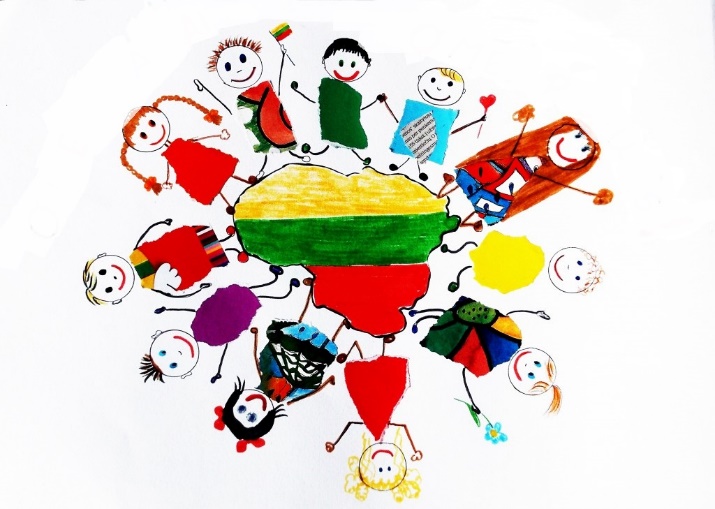 